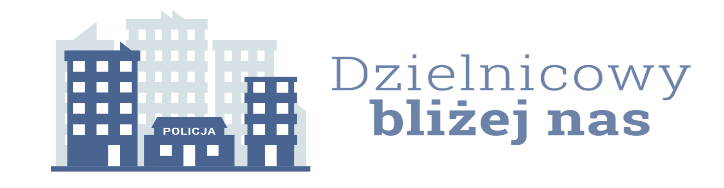 Informacja z realizacji działań priorytetowych dla rejonu służbowego nr IVna okres od 01.01.2024 r. do 30.06.2024 r.Charakterystyka zdiagnozowanego zagrożenia w rejonie służbowym.Z uzyskanych  informacji od mieszkańców ul. Janiszewskiej, Piaskowej   jak również anonimowych zgłoszeń do tut. KPP  wynika, że w każdy czwartek w godzinach 7:00-11:00 na ul. Janiszewskiej przy targowisku ma miejsce nieprawidłowe parkowanie pojazdów. Nieprawidłowe zatrzymanie pojazdów i ich postój powoduje 
w szczególności w te dni „zakorkowanie” powyższych ulic oraz stwarza zagrożenie dla pieszych. Zagrożenie ma to miejsce od kilku lat jednak w ostatnich miesiącach nasiliło się ze względu na remont pływalni przy 
ul. Janiszewskiej, która dysponowała dużym parkingiem, a w trakcie remontu jest on zamknięty.    2. Zakładany cel do osiągnięcia.Dążenie do eliminacji powyższego zjawiska, poprzez oddziaływanie prewencyjne oraz wyciąganie konsekwencji prawnych wobec sprawców wykroczeń. Kryterium oceny będzie ilość zgłoszeń oraz ilość ujawnionych przypadków nieprawidłowego parkowania.3. Proponowane działania wraz z terminami realizacji poszczególnych etapów/zadań.-  w okresie od 1 stycznia 2024 r. do 30 czerwca 2024 r. w każdy czwartek kontrole ul. Janiszewskiej pod kątem nieprawidłowego parkowania.- w terminie od 1 stycznia 2024 r. do  30 czerwca 2024 r.  informowanie mieszkańców podległych mi rejonów o obowiązku stosowania się do znaków drogowych i zagrożeń wynikających z nieprawidłowego parkowania pojazdów w szczególności w czwartki godzinach porannych w rejonie targu na ul. Janiszewskiej. 4. Podmioty współpracujące w realizacji działania priorytetowego, wraz ze wskazaniem  planowanych   przez nie do realizacji zadań. – osoby wskazane z Urzędu Miejskiego w Rykach – czynności zmierzające do szukania rozwiązań problemu nieprawidłowego parkowania w centrum miasta w szczególności  w dni kiedy w mieście odbywa się targ.- Zarząd Dróg Powiatowych – podjęcia  czynności zmierzających do wyeliminowania nieprawidłowego parkowania, lepsza widoczność znaków drogowych dla kierujących 5. Proponowany sposób przekazania społeczności rejonu informacji o działaniu priorytetowym.  -    informowanie mieszkańców  podczas służby obchodowej . -     udział dzielnicowego podczas spotkań, debat z lokalną  społecznością. -     umieszczenie informacji na stronie internetowej KPP Ryki.                                                                                                              sierż. szt. Damian Jędrys  